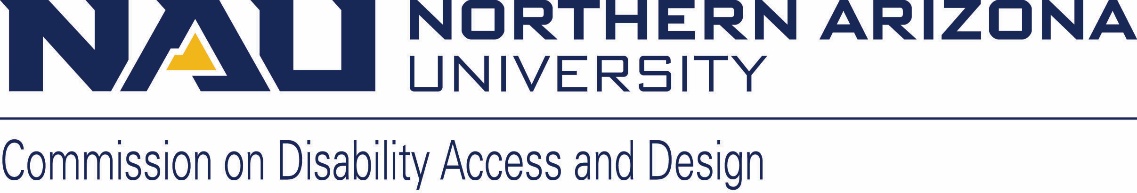 Northern Arizona University sits at the base of the San Francisco Peaks, on homelands sacred to Native Americans throughout the region. We honor their past, present, and future generations, who have lived here for millennia and will forever call this place home. Commission on Disability Access and Design Minutes Wednesday, February 21, 2024 12:00-1:30 pm Zoom link  Meeting ID: 86710289001Password: 254454Call to OrderLauren welcomed everyone and called the meeting to order at 12:02 p.m. Land Acknowledgement Lauren read the Land AcknowledgmentRoll Call and introductions Lauren Copeland-Glenn, John Schaffer, Jeremy Musgrove, Anora Tillman, Gabriel Wheeler, Jamie Axelrod, Elizabeth Mennow, Charlese Bedford, Jade Metzger, Don Carter, Sean Krugler, Warren Clifford, Clayton Guffey, Camellia Moore, Prince Osei Agyemang, Nathan Pullen, Daniel Chodos, Barbara DapcicApproval of minutes from the January meetingLauren called for a motion to approve the minutesJohn made a motion to approve the minutesSean secondedA vote was made to approve the minutesAll voted in affirmativeJanuary meeting minutes approvedAnnouncements and Information ItemsExecutive Committee meeting update (Jamie/Lauren/Gabe/Sean/John)Looking at early March for the next meetingWe have a couple of topics to discuss at meetingsWe will discuss whether the mission and vision of CDAD is in alignment with what CDAD wants to accomplish on campusWe will discuss whether the name of the Commission is still in alignment with the Commission’s purposeContact Lauren or John if there is any other topic you would like the committee to look reviewThe CDAD Leadership Award nomination form is open until Friday, February 23rd!!A Qualtrics ballot for voting will go out on February 26th and close on March 4th Currently have nine nomineesPresident’s Diversity Awards Celebration – April 16th at 5:30 p.m., at Ashurst AuditoriumInvitations will go out from University EventsBe sure to RSVPBylaws revisions Bylaws revisions are complete Qualtrics ballot to approve bylaws revisions will go out March 4th and close March 8thCoCom updateNew name for “Diversity Awards Celebration”Suggested namesThe President’s Diversity Awards CelebrationNAU Diversity Awards CelebrationThe President’s Inclusive Excellence AwardLauren suggested we settle on ‘The President’s Inclusive Excellence AwardThe ‘President’ piece needs to be included to reflect its importance Inclusive Excellence may not be familiar to many peopleThere should be a clear understanding of what ‘Inclusive Excellence’ isMore discussions will be held at the next CoCom meetingEmail Lauren or John if you have any suggestions or commentsAnnual Report from JustinDr. Mallett is working on a report on his tenure so far, as Vice President for Inclusive ExcellenceCampus Inclusion Team (CIT) CIT is a group designed to provide support and resources to faculty, staff, students, and visitors who may have experienced actions that have left them feeling unwelcome or excluded. Lauren to invite Lee to speak more on CITASA – Arizona Student Association – update from their NAU meeting, February 13th (Sean and John)Provided a platform for people with disabilities to share their storiesHad a great turn-out and was very interactiveStudents want to know more about CDADSome topics discussedMedia Representation of DisabilitySocial model of disabilityInclusive Excellence book collection at Cline Library New items have been purchased for the collection including disability-related itemsContact Lauren and John if you know of any items that could be added to the collection Action and Discussion ItemsADA Coordinator/ 504 Compliance Officer update (Jamie Axelrod)February Topic - The ADA and Section 504 A couple of civil rights laws related to disability non-discriminationA major piece of this is nondiscrimination in employment, primary, secondary, and post-secondary educationThe Americans with Disability Act (ADA), amended in 2008, makes some changes to the intent of what the law should doThe ADA and Section 504 provide what we must do but give room for us to do moreSections of the ADA talk about requirements for physical and digital accessibilitySection 504 and ADA are harmonized in the definition of disability and disability-related termsThere is a website to report access issues  on the NAU campus (on the CDAD home page and Disability Resources website) but it has not been incorporated into the NAUGo AppADA provides comprehensive information on workplace accommodationsPlease send us questions you have about disability, the law, how NAU meets our requirements, or anything you do not understand about how our compliance obligations work, and we will have Jamie address a topic each monthConstruction update (if any, Jamie Axelrod, or Warren Clifford)Tabled for the next meetingSpring Events – Lauren Copeland-Glenn, Sean Kugler, August Gerlach, and Danielle ContrerasSitting Volleyball – March 21st at 5:30 p.m. Please consider putting together a team!Celebrating Judy Heumann: The Work ContinuesThe proposed outline of the event will be communicatedOld or New BusinessMember announcements Move United Education ConferenceSpecial population enrollmentMonday, February 26th; 8:30 to 9:30 a.m.Adjournment Lauren thanked everyone for showing up for the meeting and adjourned the meeting at 1:30 p.m.The next CDAD meeting will be held on March 20th, 2024